Línea de crédito para Proyecto de Economía SocialFORMULARIO DE PRESENTACIÓN(Nombre Completo de la Institución)Presentación de la solicitud de financiamientoa. Información Institucionalb. Características de la InstituciónÁrea de cobertura (Local, Provincial o Regional)…………………………………………………………………………………………………………………………………………………….…………………………………………………………………………………………………………………………….……………………………………………………………Antecedentes / Breve Historia Institucional …………………………………………………………………………………………………………………………….…………………………………………………………………………………………………………………………….…………………………………………………………………………………………………………………………….…………………………………………………………………………………………………………………………….…………………………………………………………………………………………………………………………….………………………………………………………………….…………………………………………………………………………………………………………………………….………………………………………………..…………………………………………………………………………….………………………………………………………………Misión y Visión.Visión ……………………………………………………………………………………………………………………………………………………………………………………………………………………………………………….………………………………………………………………………………………………………………………………………………………………………………………………………………………………………….…………………………………………………………………………………………………………………………….……………………………………………………………………………………………………………….…………………………………………………………………………………………………………………………….……Misión …………………………………………………………………………………………………………………………….…………………………………………………………………………………………………………………………………………………………………………….…………………………………………………………………………………………………………………………….…………………………………………………………………………………………………………………………….…………………………………………………………………………………………………………………………….…………………………………………………………………………………………………………………………….………………………………………Objetivos …………………………………………………………………………………………………………………………….…………………………………………………………………………………………………………………………….…………………………………………………………………………………………………………………………….…………………………………………………………………………………………………………………………….…………………………………………………………………………………………………………………………….………………………………………………………………….…………………………………………………………………………………………………………………………….…………………………………………………………………………………………………………………………….………………………………………………………………Principales actividades desarrolladas (últimos años)  (Nombre del proyecto, población alcanzada y su caracterización, alcance geográfico, periodo de ejecución, organismo financiador,  articulación con otros organismos, etc.)Describir:………………………………………………………………………………………………….…………………………………………………………………………………………………………………………….…………………………………………………………………………………………………………………………….…………………………………………………………………………………………………………………………….…………………………………………………………………………………………………………………………….…………………………………………………………………………………………………………………………….………………………………………………………………….…………………………………………………………………………………………………………………………….…………………………………………………………………………………………………………………………….…………………………………………………………………………………………………………………………….…………………………………………………………………………………………………………………………….………………………………………………………………………………………………………………………………………………………………………………………………………….…………………………………………………………………………………………………………………………….…………………………………………Personal involucrado – profesionales /técnicos/administrativos………………………………………………………………………………………………….…………………………………………………………………………………………………………………………….…………………………………………………………………………………………………………………………….…………………………………………………………………………………………………………………………….…………………………………………………………………………………………………………………………….…………………………………………………………………………………………………………………………….………………………………………………………………….…………………………………………………………………………………………………………………………….…………………………………………………………………………………………………………………………….…………………………………………………………………………………………………………………………….…………………………………………………………………………………………………………………………….………………………………………………………………………………………………………………………………………………………………………………………………………….………………Infraestructura disponibleEdilicia - Local Propia (   )         Alquilada (   )        En Comodato (    )        Otra (   )2)     Equipamiento (Según detalle de Balance)Dirección del local, fábrica o sede base del emprendimiento…………………………………………………………………………………………………………………………….…………………………………………………………………………………………………………………………….…………………………………………………………………………………..Autoridades, en concordancia con designación de última acta y organigrama de la institución ……………………………………………………………………………………………………………………………………………………………………………………………………………………………………………………………….…………………………………………………………………………………………...…………………………………………………………………………………………………………………………….…………………………………………………………………………………………………………………………….………………………………………………………………………………………………………………………………………………………………………………………………………………….…………………………………………………………………………………………………………………………….………………………………………………………………………Referencias InstitucionalesBancarias y / o comerciales2. Presentación de la PropuestaDescripción del proyecto  …………………………………………………………………………………………………………………………….…………………………………………………………………………………………………………………………….…………………………………………………………………………………………………………………………….…………………………………………………………………………………………………………………………….…………………………………………………………………………………………………………………………….………………………………………………………………….…………………………………………………………………………………………………………………………….…………………………………………………………………………………………………………………………….…………………………………………………………………………………………………………………………….…………………………………………………………………………………………………………………………….…………………………………………………………………………………………………………………………….………………………………………………………………….………………………………………………………………………………………………………………………………………………………………………………………………………………………………………………………………………………………………………Experiencia en la actividad  …………………………………………………………………………………………………………………………….…………………………………………………………………………………………………………………………….…………………………………………………………………………………………………………………………….…………………………………………………………………………………………………………………………….…………………………………………………………………………………………………………………………….………………………………………………………………….…………………………………………………………………………………………………………………………….…………………………………………………………………………………………………………………………….…………………………………………………………………………………………………………………………….…………………………………………………………………………………………………………………………….…………………………………………………………………………………………………………………………….………………………………………………………………….………………………………………………………………………………………………………………………………………………………………………………………………………………………………………………………………………………………………………Cantidad de personas afectadas actualmente: distinguiendo entre asociados y trabajadoresDatos de los beneficiarios asociados al emprendimiento (nombre, apellidos) y qué actividad desarrolla actualmente dentro el proyecto. …………………………………………………………………………………………………………………………….…………………………………………………………………………………………………………………………….…………………………………………………………………………………………………………………………….…………………………………………………………………………………………………………………………….…………………………………………………………………………………………………………………………….………………………………………………………………….…………………………………………………………………………………………………………………………….…………………………………………………………………………………………………………………………….…………………………………………………………………………………………………………………………….…………………………………………………………………………………………………………………………….…………………………………………………………………………………………………………………………….………………………………………………………………….………………………………………………………………………………………………………………………………………………………………………………………………………………………………………………………………………………………………………Cantidad de puestos de trabajo que generará el proyecto  …………………………………………………………………………………………………………………………….…………………………………………………………………………………………………………………………….…………………………………………………………………………………………………………………………….…………………………………………………………………………………………………………………………….…………………………………………………………………………………………………………………………….………………………………………………………………….…………………………………………………………………………………………………………………………….…………………………………………………………………………………………………………………………….………………………………………………………………Lugar donde se desarrollará la actividad…………………….…………………………………………………………………………………………………………………………….…………………………………………………………………………………………………………………………….…………………………………………………………………………………………………………………………….…………………………………………………………………………………………………………………………….…………………………………………………………………………………………………………………………….………………………………………………………………….………………………………………………………………………………………………………………………………………………………………………………………………………………………………………………………………………………………………………Datos de la producción / servicios…………………………………………………………………………………………………………………………….…………………………………………………………………………………………………………………………….…………………………………………………………………………………………………………………………….…………………………………………………………………………………………………………………………….…………………………………………………………………………………………………………………………….………………………………………………………………….…………………………………………………………………………………………………………………………….…………………………………………………………………………………………………………………………….…………………………………………………………………………………………………………………………….…………………………………………………………………………………………………………………………….…………………………………………………………………………………………………………………………….………………………………………………………………….………………………………………………………………………………………………………………………………………………………………………………………………………………………………………………………………………………………………………Estado económico – financiero…………………………………………………………………………………………………………………………….…………………………………………………………………………………………………………………………….…………………………………………………………………………………………………………………………….…………………………………………………………………………………………………………………………….…………………………………………………………………………………………………………………………….………………………………………………………………….…………………………………………………………………………………………………………………………….…………………………………………………………………………………………………………………………….…………………………………………………………………………………………………………………………….…………………………………………………………………………………………………………………………….…………………………………………………………………………………………………………………………….………………………………………………………………….………………………………………………………………………………………………………………………………………………………………………………………………………………………………………………………………………………………………………Tareas a llevar adelante…………………………………………………………………………………………………………………………….…………………………………………………………………………………………………………………………….…………………………………………………………………………………………………………………………….…………………………………………………………………………………………………………………………….…………………………………………………………………………………………………………………………….………………………………………………………………….…………………………………………………………………………………………………………………………….…………………………………………………………………………………………………………………………….…………………………………………………………………………………………………………………………….…………………………………………………………………………………………………………………………….…………………………………………………………………………………………………………………………….………………………………………………………………….………………………………………………………………………………………………………………………………………………………………………………………………………………………………………………………………………………………………………Impacto esperado…………………………………………………………………………………………………………………………….…………………………………………………………………………………………………………………………….…………………………………………………………………………………………………………………………….…………………………………………………………………………………………………………………………….…………………………………………………………………………………………………………………………….………………………………………………………………….…………………………………………………………………………………………………………………………….…………………………………………………………………………………………………………………………….…………………………………………………………………………………………………………………………….…………………………………………………………………………………………………………………………….…………………………………………………………………………………………………………………………….………………………………………………………………….………………………………………………………………………………………………………………………………………………………………………………………………………………………………………………………………………………………………………Datos de mercado…………………………………………………………………………………………………………………………….…………………………………………………………………………………………………………………………….…………………………………………………………………………………………………………………………….…………………………………………………………………………………………………………………………….…………………………………………………………………………………………………………………………….………………………………………………………………….…………………………………………………………………………………………………………………………….…………………………………………………………………………………………………………………………….…………………………………………………………………………………………………………………………….…………………………………………………………………………………………………………………………….…………………………………………………………………………………………………………………………….………………………………………………………………….………………………………………………………………………………………………………………………………………………………………………………………………………………………………………………………………………………………………………Estrategia de comercialización…………………………………………………………………………………………………………………………….…………………………………………………………………………………………………………………………….…………………………………………………………………………………………………………………………….…………………………………………………………………………………………………………………………….…………………………………………………………………………………………………………………………….………………………………………………………………….…………………………………………………………………………………………………………………………….…………………………………………………………………………………………………………………………….…………………………………………………………………………………………………………………………….…………………………………………………………………………………………………………………………….…………………………………………………………………………………………………………………………….………………………………………………………………….………………………………………………………………………………………………………………………………………………………………………………………………………………………………………………………………………………………………………Asistencia técnicaIndicar que acciones de asistencia técnica considera que requiere la institución para el mejor desarrollo del proyecto, ¿qué capacitación se implementará?………………………………………………………………………………………………………………………………………………………………………………………………………………………………………………………………………………………………………………………………………………………….…………………………………………………………………………………………………………………………….…………………………………………………………………………………………………………………………….…………………………………………………………………………………………………………………………….…………………………………………………………………………………………………………………………….………………………………………………………………….…………………………………………………………………………………………………………………………….…………………………………………………………………………………………………………………………….…………………………………………………………………………………………………………………………….…………………………………………………………………………………………………………………………….……………………………………………………………………………………………………      3. Solicitud de financiamiento a Fuerza SolidariaFecha:Lugar: _________________				        _________________________             Firma 						             AclaraciónFecha:Registro Nro.Registro Nro.Registro Nro.Registro Nro.Registro Nro.Domicilio legal: Localidad:    Código Postal:                                                                                 Domicilio legal: Localidad:    Código Postal:                                                                                 Domicilio legal: Localidad:    Código Postal:                                                                                 Domicilio legal: Localidad:    Código Postal:                                                                                 Domicilio legal: Localidad:    Código Postal:                                                                                 Domicilio legal: Localidad:    Código Postal:                                                                                 Domicilio legal: Localidad:    Código Postal:                                                                                 Domicilio Institucional:Localidad:Código Postal:Domicilio Institucional:Localidad:Código Postal:Domicilio Institucional:Localidad:Código Postal:Ubicación: Interior          Conurbano  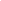 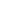 Ubicación: Interior          Conurbano  Ubicación: Interior          Conurbano  Ubicación: Interior          Conurbano  Municipio/s donde actúa: Municipio/s donde actúa: Municipio/s donde actúa: Municipio/s donde actúa: Municipio/s donde actúa: Municipio/s donde actúa: Teléfono:Teléfono:Teléfono:Teléfono:Teléfono:Teléfono:Teléfono:Fax: Fax: Fax: E-Mail institucional: E-Mail institucional: E-Mail institucional: E-Mail institucional: E-Mail institucional: E-Mail institucional: E-Mail institucional: E-Mail institucional: E-Mail institucional: E-Mail institucional: Página Web: Página Web: Página Web: Página Web: Página Web: Página Web: Página Web: Página Web: Página Web: Página Web: Tipo de organización:  (marque sólo una opción) Tipo de organización:  (marque sólo una opción) Tipo de organización:  (marque sólo una opción) Tipo de organización:  (marque sólo una opción) Tipo de organización:  (marque sólo una opción) Tipo de organización:  (marque sólo una opción) Tipo de organización:  (marque sólo una opción) Tipo de organización:  (marque sólo una opción) Tipo de organización:  (marque sólo una opción) Tipo de organización:  (marque sólo una opción) Asociación Civil (  )                   Sindicatos (  )Mutuales (  )Municipios (  ) Cámaras (  )Organismo Gubernamental (  ) Asociación Civil (  )                   Sindicatos (  )Mutuales (  )Municipios (  ) Cámaras (  )Organismo Gubernamental (  ) Asociación Civil (  )                   Sindicatos (  )Mutuales (  )Municipios (  ) Cámaras (  )Organismo Gubernamental (  ) Asociación Civil (  )                   Sindicatos (  )Mutuales (  )Municipios (  ) Cámaras (  )Organismo Gubernamental (  ) Asociación Civil (  )                   Sindicatos (  )Mutuales (  )Municipios (  ) Cámaras (  )Organismo Gubernamental (  ) Asociación Civil (  )                   Sindicatos (  )Mutuales (  )Municipios (  ) Cámaras (  )Organismo Gubernamental (  ) Fundación (  )Cooperativa de Servicios (  )Cooperativa de Trabajo  (  )Consorcio (  )Cooperativa de Crédito (  )Federación/Confederación (  )Fundación (  )Cooperativa de Servicios (  )Cooperativa de Trabajo  (  )Consorcio (  )Cooperativa de Crédito (  )Federación/Confederación (  )Fundación (  )Cooperativa de Servicios (  )Cooperativa de Trabajo  (  )Consorcio (  )Cooperativa de Crédito (  )Federación/Confederación (  )Agencias de Desarrollo (  ) Cooperativa de Vivienda (  )Cooperativa de Producción (  )Cooperativa Agropecuaria (  ) Cooperativa de Trabajo  (  ) Recuperada (  ) Actividad: Actividad: Actividad: Actividad: Actividad: Actividad: Actividad: Actividad: Actividad: Actividad: Cantidad de trabajadores / miembros/beneficiarios : Cantidad de trabajadores / miembros/beneficiarios : Cantidad de trabajadores / miembros/beneficiarios : Cantidad de trabajadores / miembros/beneficiarios : Cantidad de trabajadores / miembros/beneficiarios : Cantidad de trabajadores / miembros/beneficiarios : Cantidad de trabajadores / miembros/beneficiarios : Cantidad de trabajadores / miembros/beneficiarios : Cantidad de trabajadores / miembros/beneficiarios : Cantidad de trabajadores / miembros/beneficiarios : N° de Matrícula Provincial :                                       Otorgado por                                                            Año:   N° de Matrícula Nacional :                                         Otorgado por:                                                           Año:        N° de Matrícula Provincial :                                       Otorgado por                                                            Año:   N° de Matrícula Nacional :                                         Otorgado por:                                                           Año:        N° de Matrícula Provincial :                                       Otorgado por                                                            Año:   N° de Matrícula Nacional :                                         Otorgado por:                                                           Año:        N° de Matrícula Provincial :                                       Otorgado por                                                            Año:   N° de Matrícula Nacional :                                         Otorgado por:                                                           Año:        N° de Matrícula Provincial :                                       Otorgado por                                                            Año:   N° de Matrícula Nacional :                                         Otorgado por:                                                           Año:        N° de Matrícula Provincial :                                       Otorgado por                                                            Año:   N° de Matrícula Nacional :                                         Otorgado por:                                                           Año:        N° de Matrícula Provincial :                                       Otorgado por                                                            Año:   N° de Matrícula Nacional :                                         Otorgado por:                                                           Año:        N° de Matrícula Provincial :                                       Otorgado por                                                            Año:   N° de Matrícula Nacional :                                         Otorgado por:                                                           Año:        N° de Matrícula Provincial :                                       Otorgado por                                                            Año:   N° de Matrícula Nacional :                                         Otorgado por:                                                           Año:        N° de Matrícula Provincial :                                       Otorgado por                                                            Año:   N° de Matrícula Nacional :                                         Otorgado por:                                                           Año:        Nº CUIT: Nº CUIT: Nº CUIT: Nº CUIT: Nº CUIT: Nº CUIT: Nº CUIT: Nº CUIT: Nº CUIT: Nº CUIT: Referente / responsable: Referente / responsable: Referente / responsable: Referente / responsable: Referente / responsable: Referente / responsable: Referente / responsable: Referente / responsable: Referente / responsable: Referente / responsable: Cargo / responsabilidad: Cargo / responsabilidad: Cargo / responsabilidad: Cargo / responsabilidad: Cargo / responsabilidad: Cargo / responsabilidad: Cargo / responsabilidad: Cargo / responsabilidad: Teléfonos: Teléfonos: E-Mail E-Mail E-Mail E-Mail E-Mail E-Mail E-Mail E-Mail E-Mail E-Mail Referente / responsable: Referente / responsable: Referente / responsable: Referente / responsable: Referente / responsable: Referente / responsable: Referente / responsable: Referente / responsable: Referente / responsable: Referente / responsable: Cargo / responsabilidad: Cargo / responsabilidad: Cargo / responsabilidad: Cargo / responsabilidad: Cargo / responsabilidad: Cargo / responsabilidad: Cargo / responsabilidad: Cargo / responsabilidad: Teléfonos: Teléfonos: E-Mail E-Mail E-Mail E-Mail E-Mail E-Mail E-Mail E-Mail E-Mail E-Mail CaracterísticasComputadorasMobiliarioMaquinariasVehículosTerrenosOtrosNombre de InstituciónApellido y nombre  del ContactoTeléfonosE-MailSe completa por FSNombre de Banco y/o EmpresaApellido y nombre  del ContactoTeléfonosE-MailSe completa por FSCapital de Trabajo/ Insumos / Materia Prima    (Destino de los fondos)Capital de Trabajo/ Insumos / Materia Prima    (Destino de los fondos)Capital de Trabajo/ Insumos / Materia Prima    (Destino de los fondos)Capital de Trabajo/ Insumos / Materia Prima    (Destino de los fondos)Capital de Trabajo/ Insumos / Materia Prima    (Destino de los fondos)DETALLEPROVEEDORCANTIDAD REQUERIDAPRECIO UNITARIOCOSTO TOTAL $Inversión total en Capital de TrabajoInversión total en Capital de TrabajoInversión total en Capital de TrabajoInversión total en Capital de TrabajoEquipamiento      (Detalle el equipamiento necesario: maquinas, herramientas, etc)Equipamiento      (Detalle el equipamiento necesario: maquinas, herramientas, etc)Equipamiento      (Detalle el equipamiento necesario: maquinas, herramientas, etc)Equipamiento      (Detalle el equipamiento necesario: maquinas, herramientas, etc)Equipamiento      (Detalle el equipamiento necesario: maquinas, herramientas, etc)DETALLEPROVEEDORCANTIDAD REQUERIDAPRECIO UNITARIOCOSTO TOTAL $Inversión total en EquipamientoInversión total en EquipamientoInversión total en EquipamientoInversión total en EquipamientoMonto Total solicitado: Garantía:Plazo de devolución solicitado (cantidad de meses, período de gracia):A ser completado junto al equipo de Fuerza Solidaria:Forma de pago: Devolución de intereses: Devolución del capital: Periodo total del crédito: Tasa: Subsidio de tasa: Arancel de Otorgamiento: